РОЖИЩЕНСЬКА МІСЬКА РАДАЛУЦЬКОГО РАЙОНУ ВОЛИНСЬКОЇ ОБЛАСТІвосьмого скликанняРІШЕННЯ   березня 2023 року                                                                                    № 31/Про надання дозволу на розроблення проекту землеустрою щодо відведення земельної  ділянки гр. Приходько П.М.	Розглянувши заяву гр. Приходько П.М., керуючись пунктом 34 частини 1 статті 26 Закону України «Про місцеве самоврядування в Україні», статтями 12, 22, 34, 791, 83, 116, 118, 122, 123, 124 Земельного Кодексу України, статтями 19, 25, 50 Закону України «Про землеустрій», враховуючи рекомендації постійної комісії з питань депутатської діяльності та етики, дотримання прав людини, законності та правопорядку, земельних відносин, екології, природокористування, охорони пам’яток та історичного середовища, міська рада  ВИРІШИЛА:1. Надати дозвіл гр. Приходько Петру Максимовичу на розроблення проекту землеустрою щодо відведення земельної ділянки в оренду терміном на 10 років для сінокосіння та випасання худоби орієнтовною площею до 17,0000 га, яка розташована в межах населеного пункту с. Переспа на території Рожищенської міської ради.2. Проект землеустрою щодо відведення земельної ділянки подати для розгляду та затвердження у встановленому порядку.  	3. Контроль за виконанням даного рішення покласти на постійну комісію з питань депутатської діяльності та етики, дотримання прав людини, законності та правопорядку, земельних відносин, екології, природокористування, охорони пам’яток та історичного середовища Рожищенської міської ради.Міський голова                       			Вячеслав ПОЛІЩУКВербицький Микола 21541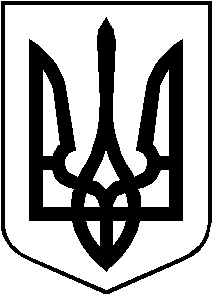 